Исх. №79 от 03.05.2023г.                                               На основании Решения КЧС №07-23 от 25.04.2023г. «О дополнительных мероприятиях в период особого противопожарного режима» Исполком Большееловского сельского поселения проделывает следующую работу:- Подомовой обход с разъяснительной беседой о проведении покоса травы, уборки мусора и сухой растительности на усадебных участках, прилегающих к ним территориях, а также по порядку действий при пожарах. - Беседа с многодетными семьями и лицами, злоупотребляющими спиртными напитками, по соблюдению требований пожарной безопасности.- Уборка территории сельского поселения и кладбища от сухой травы и мусора (постоянно с начала апреля 2023г. в населенном пункте проводятся субботники и средники).- Пожарная машина находится в исправном состоянии, имеется плуг для обкоса травы на территории сельского поселения. - Имеется ДПК, состоящая из 3х человек. Количество пожарной техники: основная (АЦ, АРС) -1, мотопомпа -1.Глава Большееловского сельского поселения                              А.И. МашановМКУ «ИСПОЛНИТЕЛЬНЫЙ КОМИТЕТ БОЛЬШЕЕЛОВСКОГО СЕЛЬСКОГО ПОСЕЛЕНИЯ» ЕЛАБУЖСКОГО МУНИЦИПАЛЬНОГО РАЙОНА РЕСПУБЛИКИ ТАТАРСТАН Ул. Центральная, д. 2, с. Большое Елово, 423617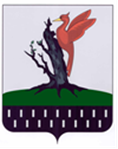 ТАТАРСТАН  РЕСПУБЛИКАСЫ АЛАБУГА  МУНИЦИПАЛЬ РАЙОНЫ МКО « ОЛЫ ЕЛОВО АВЫЛ  ҖИРЛЕГЕ БАШКАРМА   КОМИТЕТЫ»                     Центральная ур.,2 нче йорт,       Олы Елово авылы,  423617Тел.: (85557) 7-32-42, факс (85557) 7-32-42, Belov.Elb@tatar.ru,  elabugacity.ruТел.: (85557) 7-32-42, факс (85557) 7-32-42, Belov.Elb@tatar.ru,  elabugacity.ruТел.: (85557) 7-32-42, факс (85557) 7-32-42, Belov.Elb@tatar.ru,  elabugacity.ru